Publicado en Madrid el 22/02/2018 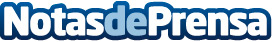 Por qué los taxis de 7 plazas aumentan su demandaSon cómodos, sostenibles y más rentables que los tradicionales. Los taxis de siete plazas, que ha visto incrementada su demanda en los últimos años, están lejos de ser la última moda del sectorDatos de contacto:TaxiNota de prensa publicada en: https://www.notasdeprensa.es/por-que-los-taxis-de-7-plazas-aumentan-su Categorias: Viaje Automovilismo Industria Automotriz http://www.notasdeprensa.es